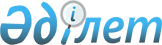 Баянауыл ауданының жергілікті атқарушы органдары мемлекеттік қызметшілерінің қызмет этикасы қағидаларын бекіту туралы
					
			Күшін жойған
			
			
		
					Павлодар облысы Баянауыл аудандық әкімдігінің 2014 жылғы 17 ақпандағы N 58/02 қаулысы. Павлодар облысының Әділет департаментінде 2014 жылғы 28 ақпанда N 3722 болып тіркелді. Күші жойылды - Павлодар облысы Баянауыл аудандық әкімдігінің 2016 жылғы 11 наурыздағы № 66/03 қаулысымен      Ескерту. Күші жойылды - Павлодар облысы Баянауыл аудандық әкімдігінің 11.03.2016 № 66/03 қаулысымен.

      РҚАО ескертпесі.

      Құжаттың мәтінінде түпнұсқаның пунктуациясы мен орфографиясы сақталған.

      Қазақстан Республикасының 2001 жылғы 23 қаңтардағы "Қазақстан Республикасындағы жергілікті мемлекеттік басқару және өзін-өзі басқару туралы" Заңының 31-бабы 2-тармағына, Қазақстан Республикасы Президентінің 2013 жылғы 1 қазандағы "Қазақстан Республикасы мемлекеттік қызметшілерінің ар-намыс кодексі туралы" Қазақстан Республикасы Президентінің 2005 жылғы 3 мамырдағы N 1567 Жарлығына өзгерістер енгізу туралы" N 651 Жарлығының 2-тармағына сәйкес, Баянауыл ауданының әкімдігі ҚАУЛЫ ЕТЕДІ:

      1. Қоса берілген Баянауыл ауданының бюджетінен қаржыландырылатын атқарушы органдары мемлекеттік қызметшілерінің қызмет этикасы қағидалары бекітілсін.

      2. Осы қаулының орындалуын бақылау аудан әкімі аппаратының басшысына (Қ.Қ. Әбілғазин) жүктелсін.

      3. Осы қаулы алғаш рет ресми жарияланғаннан кейін он күнтізбелік күн өткен соң қолданысқа енгізіледі.

 Баянауыл ауданының жергілікті атқарушы органдары
мемлекеттік қызметшілерінің қызмет этикасының қағидалары
1. Жалпы ережелер      1. Баянауыл ауданының жергілікті атқарушы органдары мемлекеттік қызметшілерінің қызмет этикасының қағидалары (бұдан әрi – Кағидалар) Қазақстан Республикасы Президентінің 2013 жылғы 1 қазандағы "Қазақстан Республикасы мемлекеттік қызметшілерінің ар-намыс кодексі туралы" Қазақстан Республикасы Президентінің 2005 жылғы 3 мамырдағы N 1567 Жарлығына өзгерістер енгізу туралы" N 651 Жарлығына сәйкес әзірленді.

      2. Осы Қағидалардың әрекеті аудандық бюджеттен қаржыландырылатын Баянауыл ауданының атқарушы органдардың мемлекеттік қызметшілеріне қатысы бар.

      3. Аудандық бюджеттен қаржыландырылатын Баянауыл ауданының жергілікті атқарушы органдардың басшылары мемлекеттiк қызметшiлердің Қағидалармен таныстырылуын, Қағидалар нормаларының сақталуын, Қағидалар мәтінінің аудандық бюджеттен қаржыландырылатын атқарушы органдардың ақпараттық стендтерінде орналастырылуын қамтамасыз етеді.

 2. Мемлекеттік қызметшілер мінез-құлқының жалпы қағидалары      4. Мемлекеттiк қызметшi:

      қызметтік міндеттерін Қазақстан Республикасының Конституциясына, заңдарына, Қазақстан Республикасы Президентінің актілеріне, өзге де нормативтік құқықтық актілерге, мораль мен ар-ұяттың жалпы қабылданған қағидаттарына сәйкес жауапкершілікпен және адал атқаруға, Қазақстан Республикасы мемлекеттік қызметшілерінің ар-намыс кодексі мен осы Қағидалардың нормаларын мүлтіксіз сақтауға;

      мемлекеттiк билiктiң беделiн, мемлекет институттарға азаматтардың сенімін нығайтуға жәрдемдесуге, Қазақстан Республикасы азаматтарының құқықтарын сақтауға, мемлекеттің мүддесін қорғауға;

      өзіне талап қойғыш, принципшіл, шыншыл және турашыл болуға, сондай-ақ сыбайлас жемқорлықтың кез келген көріністеріне және басқа құқық бұзушылықтарға төзімсіз болуға;

      өздерінің құзыреттері шегінде шығарған басшылықтың бұйрықтары мен тапсырмаларын, жоғары тұрған лауазымды тұлғалардың шешімдері мен нұсқауларын сапалы және уақтылы орындауға;

      қауіпсіздік техникасы мен еңбекті қорғау нормаларын ескере отырып, жұмыс уақытын еңбек өнімділігі үшін тиімді пайдалануға, денсаулығына және жеке басының немесе жұмыстағы әріптестерінің қауіпсіздігі үшін қауіп-қатерлі болуы мүмкін кез келген оқиға туралы хабардар етіп отыруға;

      мемлекеттік қызметші ретінде өзінің, сондай-ақ мемлекеттік органның беделін түсіретін іс-әрекеттер жасамауға;

      өзiнiң қызметтiк мiндеттерiн атқару кезеңiнде киiмнiң iскерлiк қалпын ұстануға;

      қызметтен тыс уақытта жалпы қабылданған моральдық-этикалық нормаларды ұстануға, қоғамға жат мiнез-құлық жағдайларына жол бермеуге тиісті.

 3. Жеке және заңды тұлғалармен өзара қарым-қатынас      5. Мемлекеттік қызметші:

      егер мемлекеттік қызметші мемлекеттік көрсетілетін қызметтер туралы заңнамамен көзделген тәртіпте мемлекеттік көрсетілетін қызметтерге қатысса, жеке және заңды тұлғаларға нақты, уақтылы, тиімді қызмет көрсету бойынша шаралар қабылдауға;

      жеке және заңды тұлғаларға ұсынылатын мемлекеттік көрсетілетін қызметтердің сапасын арттырып отыруға;

      жеке және заңды тұлғаларға төзімділікпен және құрметпен қарауға;

      жеке және заңды тұлғаларға қатысты немқұрайлыққа және ұқыпсыздыққа жол бермеуге;

      шыққан тегіне, әлеуметтік, лауазымдық және мүліктік жағдайына, жынысына, нәсіліне, ұлтына, тіліне, дінге қатысына, наным-сеніміне, тұрғылықты жеріне қарай немесе кез келген өзге де себептермен жеке және заңды тұлғалардың беделін түсіруге жол бермеуге тиісті.

 4. Әріптестерімен өзара қарым-қатынас      6. Мемлекеттік қызметші:

      әріптестеріне қатысты сыпайылық және әдептілік танытуы;

      әріптестеріне ресми түрде өтініш білдіруге;

      жұмыстағы әріптестерімен қарым-қатынас кезінде қатыгез мінез-құлық танытуға, сондай-ақ балағат сөздерді пайдалануға жол бермеуге;

      әріптестерінің және басшылықтың сыны мен ескертулерін дұрыс қабылдауға, сондай-ақ жіберілген қателіктерін дер кезінде мойындай білуге;

      шыққан тегіне, әлеуметтік, лауазымдық және мүліктік жағдайына, жынысына, нәсіліне, ұлтына, тіліне, дінге қатысына, наным-сеніміне, тұрғылықты жеріне немесе кез келген өзге де себептерге қарамастан әріптестерінің ар-намысы мен қадір-қасиетін құрметтеуге;

      қажет болған жағдайда әріптестеріне кеңес беру немесе бұзушылыққа жол бермеу туралы ескерту арқылы көмек көрсетуге;

      бөтен адамның идеялары мен бастамаларын иеленуден бас тартуға;

      қызметтік міндеттерін атқаруға кедергі келтіретін іс-әрекеттерге жол бермеуге;

      адами қасиеті мен кәсіптік шеберлігіне нұқсан келтіретін әріптестері туралы ақпарат таратпауға;

      әріптестеріне қатысты алымсақтақтың кез келген көріністеріне жол бермеуге;

      әріптестеріне қатысты әдепсіз мінез көрсетуге жол бермеуге тиісті.

 5. Басшылардың мінез-құлық қағидаттары      7. Басшы:

      ұжымда қолайлы моральдық-психологиялық ахуалды қалыптастыруға және сақтауға, қарамағындағылардан жоғары моральдық-психологиялық, адамгершілік және кәсіптік шеберлік қасиеттерін тәрбиелеуге;

      қарамағындағылардың адами қасиетін құрметтеуге, оларға қатысты әділдік танытуға;

      функционалдық міндеттерді атқаратыны және тиісінше атқармайтыны үшін бірдей талаптар қоюға;

      ұжымдағы еңбек тәртібінің, моральдық-психологиялық ахуалдың жай-күйін жүйелі түрде талдап отыруға;

      жоғары тұрған басшыға қарамағындағылар жасаған қылмыстар, құқық бұзушылықтар және еңбек тәртібін бұзу туралы дереу баяндап отыруға тиісті.


					© 2012. Қазақстан Республикасы Әділет министрлігінің «Қазақстан Республикасының Заңнама және құқықтық ақпарат институты» ШЖҚ РМК
				
      Аудан әкімі

Е. Әйткенов
Баянауыл ауданы әкімдігінің
2014 жылғы 17 ақпандағы
N 58/02 қаулысымен
бекітілді